Aga Khan Rural Support Program (AKRSP)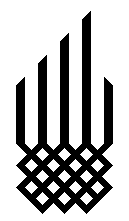 REQUEST FOR PROPOSAL (RFP)     RFP No:      713			        Delivery Point:	              RFP Date:   06/03/2024	                  Submission Date:	       13/03/2024Subject: Request for Proposal (RFP) for Three-Month Freelancing Training in Graphic Designing TradeAga Khan Rural Support Program is seeking proposals from qualified vendors/Forms to provide a comprehensive three-month freelancing training program in the graphic designing trade for the youth of Chitral. The primary objectives of this program are to equip participants with essential graphic designing skills, provide industry insights, guide them in creating a professional profile and portfolio, offer practical experience through real-world freelancing projects, and foster a supportive community for ongoing collaboration.A firm will be selected under Quality and Cost based Selection (QCBS) and procedures described in the RFP. Proposal both Technical & Financial shall be submitted on or before March 13, 2024 up to 1400 hours and will be opened on same closing date at 1430 hrs. The bidding documents should be submitted to the undersigned:Admin & Procurement Officer Aga Khan Rural Support Programs RPO ChitralObjective: The objective of this training program is to empower the youth of Chitral with the necessary skills and knowledge to pursue freelancing opportunities in the graphic designing trade, ultimately leading to self-employment and economic empowerment.Scope of Work: The scope of work for this project includes, but is not limited to, the following:Development of a customized three-month training curriculum covering essential graphic designing skills, industry trends, and best practices.Delivery of interactive training sessions encompassing theoretical concepts, practical exercises, and real-world freelancing projects.Provision of mentorship and guidance to participants in creating professional profiles, portfolios, and client interactions.Organization of networking events and community-building activities to facilitate collaboration and support among freelancers.Evaluation of participants' progress and provision of feedback throughout the training program.Post-training support and resources to aid participants in transitioning to freelancing careers.Proposal Submission: Interested vendors are requested to submit a detailed proposal addressing the following:Company background and experience in providing freelancing training programs, specifically in the graphic designing trade.Proposed three-month training curriculum, including topics covered, delivery format, and interactive components.Qualifications and experience of trainers who will be conducting the sessions.Training methodology and approach to ensure effective learning outcomes and participant engagement.Pricing structure, including any additional costs such as materials or mentorship services.References from previous clients or participants who have benefited from similar training programs.Evaluation Criteria: Proposals will be evaluated based on the following criteria:Demonstrated experience and expertise in providing freelancing training programs, specifically in the graphic designing trade.Relevance and comprehensiveness of the proposed three-month training curriculum.Qualifications and experience of trainers.Training methodology and approach to ensure effective learning outcomes.Cost-effectiveness of the proposed solution.References and testimonials from previous clients or participants.Selection CriteriaAll institutes/firms/agencies will be evaluated as per evaluation criteria. Scoring weightage proportion for technical and financial will be 70:30 (70 % for Technical and 30% for financial). Evaluation criteria for hiring of institute/firms/agency will be as follows:PERFORMA FOR APPLICATION FOR EMPANELMENT OF TRAINING INSTITUTIONS / FIRMS/ AGENCIESAssignment Specific Experience of Institute/Agency TrainingPlease give details of most relevant training programs that the institute/agency has conducted to demonstrate the technical competence under each category/training applied for.Training Area/Category……………………………List of Trainers & Resource Persons available under each category /training applied for: Training /Category………………………………………….	Describe how your institute/agency best suits for this assignment highlighting your technical competence & related experience (Maximum of 500 words/one page)Describe your approach & methodology i.e., how will you carry out this assignment ensuring highest quality standards and enhanced livelihood opportunities for the trained people. (Maximum of 1000 words/two pages).Comments on Terms of Reference (if any).Following attachments to be submitted with RFP.Financial Bid/ Proposal must be submitted in the following format:Aga Khan Rural Support Program reserves the right to accept or reject any proposal and to negotiate terms with selected vendors. This RFP does not commit AKRSP to award a contract or to pay any costs incurred in the preparation of a proposal.		Vendor Receipt & Acknowledgement								Name: _________________________										Designation: _____________________								Sign & Stamp	Eligibility Declaration.We, the undersigned, certify to the best of our knowledge and belief that:We have read the guidelines including the terms of reference (TOR), for this assignment.We confirm that the qualification details and training references submitted as part of this RFP accurately reflect technical competence & relevant experience.Neither the institute/agency nor any of its officials/trainers/resource persons/professional partners has ever been convicted of an integrity-related offense or crime related to corruption, fraud, collusion or coercion or not maintaining the applicable ethics and standards for training and capacity development by national/international body / organization.We understand that any misrepresentations/false information that knowingly or recklessly mislead. Or attempt to mislead may lead to the automatic rejection of the proposal or cancellation of the empanelment/contract/assignment thus awarded, at any stage.Date…Place :…………(Authorized representative of TrainingInstitution/Firm/Agency with Stamp)ParticularsWeightage in % (100%)Experience of Institute/firm/Agency (in years)Marks per year: 02.Maximum marks: 20.20%Experience of Institute/firm/Agency (No of courses)Marks per course 01.Maximum marks: 2020%Qualification & Experience of Trainer/Resource PersonMarks for Master/ BS (Hons): 15 Marks.One Step Higher qualification: 02 Marks.Two Step higher qualification: 05 Marks20%Affiliation with National/International Body of Training Institute10%Assignment Suitability and Approach & Methodology30%S#DetailsS #Details1Name of the institute/Agency5Affiliation with National/International Federation /Institutes.2Permanent Address:6Training Expertise / Categories3Address for Correspondence7Total experience in years for conducting the training program4Date of RegistrationS. NoTraining Program Name (Location & Number of peopleTrainedDuration & Dates when the training was conductedTarget Participants &Major contents deliveredClient for whom training was conductedTotal cost for training & Funding AgencySNoName of the Trainer & Resource PersonSpecializationNo of years of ExperienceEducational/Technical Qualifications (Year of Passing University/Institution)Special Achievement/Appreciation/Award/Recognition etc.1.2.S.NoDescription1.Certificate of registration/incorporation /Affiliation2.Supporting documents of training programs conducted.3.Any other supporting documents which reflect technical competence & related experience4.NTN and Registration with Khyber Pakhtunkhwa Revenue AuthorityS.NoDescriptionUnitQuantityUnit Rate (PKR)01Training Fee- Per ParticipantMonth0102Food (Three Times)- Per ParticipantMonth0103Accommodation- Per ParticipantMonth0104Stationery- Per ParticipantLumpsum01